ZárókonferenciaA Pécsi Tudományegyetem Kultúratudományi, Pedagógusképző és Vidékfejlesztési Kar, Pécsi Campusán, a HICS szervezésében került megrendezésre 2018. november 27-én az Interreg V-A Hungary-Croatia Cross-border Co-operation Programme 2014-2020 keretében 2017. szeptember 1-vel kezdődött RE.M.I.S.E (Regional managers in social economy) projekt záró konferenciája. Miként azt köszöntő szavaiban Tálos András programmenedzser (Magyarország- Horvátország IPA Határon Átnyúló Együttműködési Program) is megerősítette, a rendezvény egy rendkívül mozgalmas és gazdag projekt eredményes lezárását jelentette, amelynek célja a szociális és szolidáris gazdasági szektor határmenti régiói erőforrásainak, lehetőségeinek és fejlesztési igényeinek feltárása, majd az átfogó helyzetfelmérésen alapulva a „Társadalmi vállalkozások menedzselése” képzés képzési programjának és tananyagának közös kidolgozása, továbbá a tananyag mentén történő elméleti és gyakorlati elemekből álló képzés megvalósítása a határ mindkét oldalán.Először a RE.M.I.S.E. projekt partnerségi együttműködésében felnőttképzéssel és szervezetfejlesztéssel foglakozó szervezetek, a főpályázó Pécsi Tudományegyetem képviseletében prof. Dr. Nagy Janka Teodóra (tudományos és innovációs dékánhelyettes, Pécsi Tudományegyetem Kultúratudományi, Pedagógusképző és Vidékfejlesztési Kar), az együttműködő partnerek részéről Kutseráné Pernyéz Zsuzsanna (ügyvezető, Humán Innovációs Csoport Nonprofit Kft.), és Maja Holek (ügyvezető, Pučko Otvoreno Učilište Koprivnica) ismertették a projekt tevékenységeit és eredményeit (kutatás, kutatási beszámoló, tananyagfejlesztés, képzés). Mindezt kiegészített Sonja Hlebar, horvát társadalmi vállalkozási szakértő és Majoros Zsuzsanna, az IFKA Iparfejlesztési Közhasznú Nonprofit Kft. munkatársának horvát és magyar helyzetismertetője a szociális és szolidáris gazdaság fejlesztési lehetőségeiről, a társadalmi vállalkozások előtt álló kihívásokról, külön is kitérve a hasonló és eltérő sajátosságokra. A képzések gyakorlati hasznosíthatóságának tapasztalatairól, a képzést kiegészítő tapasztalatcserék, szervezetfejlesztés és coaching fontosságáról a horvát hallgatók részéről Valentina Čadavec, míg magyar oldalról Szeledi Katalin szólt. A rendezvény zárásaként került sor a projekt keretében megvalósuló képzések tanúsítványainak ünnepélyes átadására, amely kiegészült a PTE KPVK-n az elmúlt tanévben az EMISE+ ERASMUS+ pályázat keretében megvalósult Szociális gazdasági menedzser szakirányú továbbképzést sikeresen teljesítő hallgatók számára a francia AROBASE felnőttképzési intézmény oklevelének átadásával. Ahogyan a projekt egészében, a zárókonferencián is minden a szociális és szolidáris gazdaságról szólt. Az előadáson elhangzottakat jól kiegészítette a képzés hallgatói és a baranyai társadalmi vállalkozók kapcsolódó helyi termék kiállítása, amely a gyakorlatban is megerősítette a projekteredmények hasznosíthatóságának lehetőségét és szükségességét.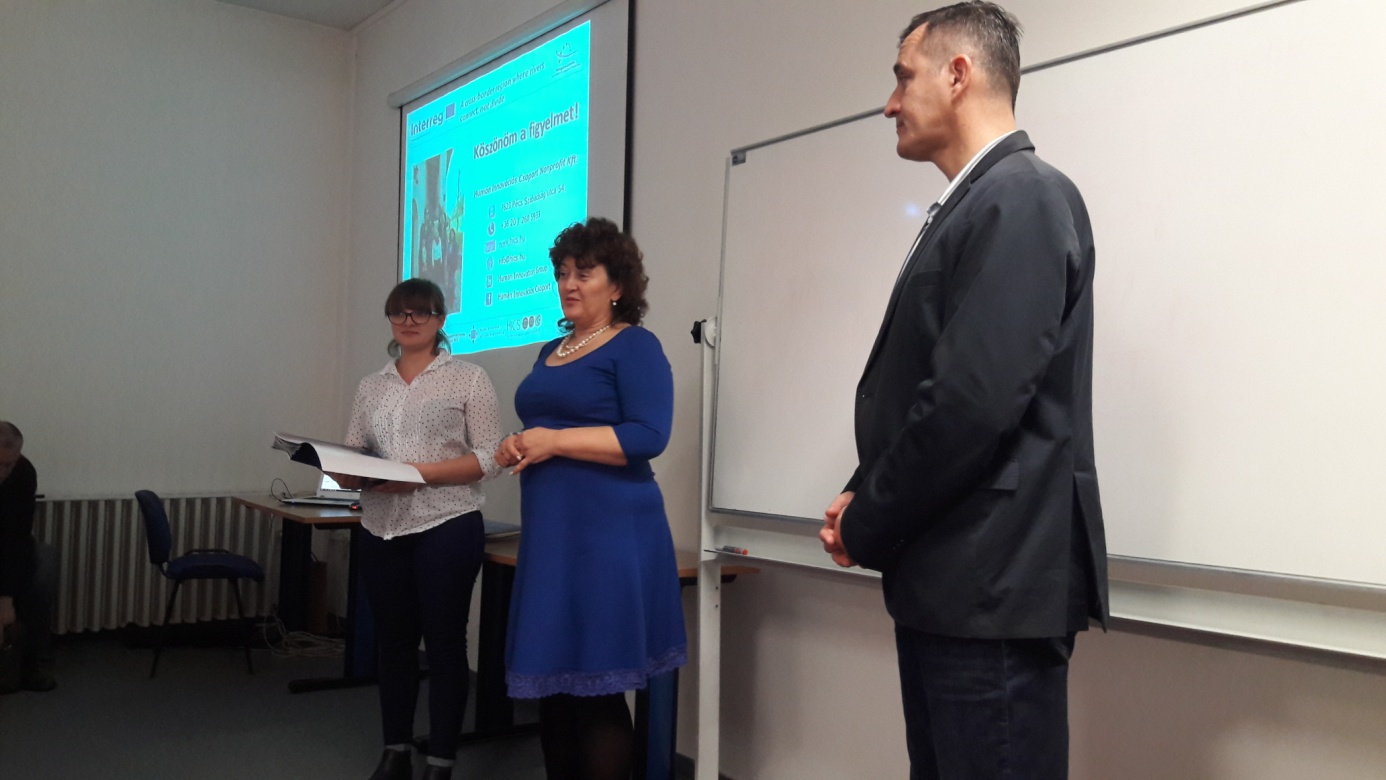 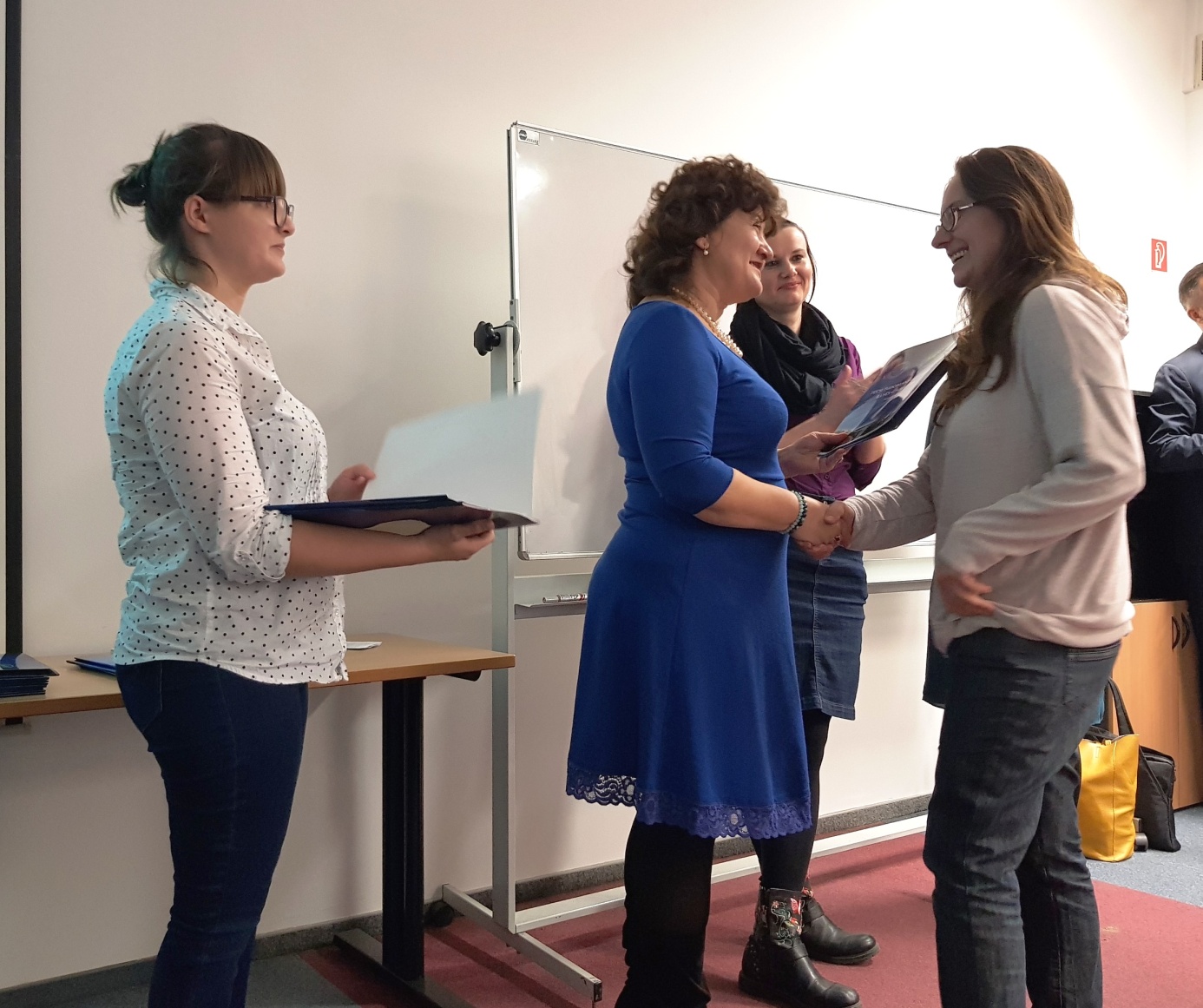 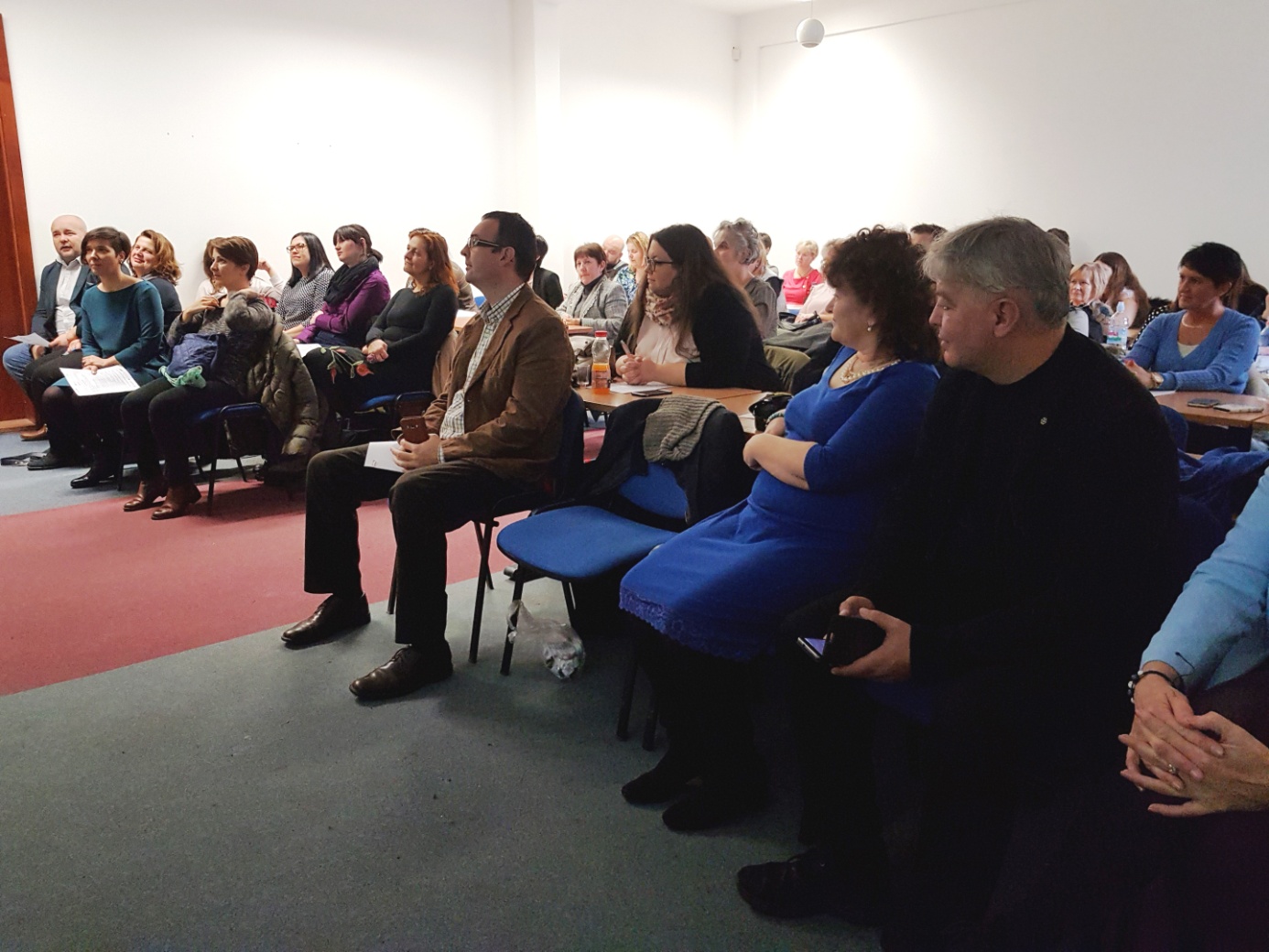 